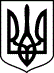 КОВЕЛЬСЬКИЙ МІСЬКРАЙОННИЙ СУДВОЛИНСЬКОЇ ОБЛАСТІвул. Незалежності, 15, м. Ковель, 45008,тел./факс (03352 ) 5-90-66, тел.3-38-85, e-mail: inbox@kv.vl.court.gov.ua, код ЄДРПОУ 02890423Вихідний номер 159/7938/23/3949/2024 від 26 лютого 2024 року 

СУДОВЕ ОГОЛОШЕННЯВ Ковельський міськрайонний суд Волинської області за адресою: м. Ковель, вул. Незалежності, 15 на 09 год. 30 хв. 18 березня 2024 року (головуючий суддя Бойчук П.Ю.), викликається:- відповідач Здробилко Катерина Володимирівна, зареєстрована в м. Ковелі по вул. вул. Володимира Кияна, 110-б/6, у цивільній справі № 159/7938/23, провадження № 2/159/393/24 за позовом Здробилко Павла Миколайовича до Здробилко Катерини Володимирівни, з участю третьої особи, яка не заявляє самостійних вимог щодо предмета спору на стороні позивача – Органу опіки та піклування Дубівської сільської ради Ковельського району Волинської області, про позбавлення батьківських прав.Відповідач має право надіслати суду відзив на позовну заяву, який повинен відповідати вимогам ст. 178 ЦПК України і всі письмові та електронні докази (які можливо доставити до суду), висновки експертів і заяви свідків, що підтверджують заперечення проти позову.Відповідно до вимог ч. 4 ст. 178 ЦПК України, одночасно з надісланням (наданням) відзиву до суду, копію відзиву та доданих до нього документів відповідач зобов’язаний надіслати іншим учасникам справи. У разі ненадання відповідачем відзиву у встановлений судом строк без поважних причин суд вирішує справу за наявними матеріалами (ч. 8 ст. 178 ЦПК ).Крім того, суд роз’яснює відповідачу обов’язок повідомити суд про причини неявки в судове засідання.Суддя Ковельськогоміськрайонного суду                                                                                     П. Ю. Бойчук